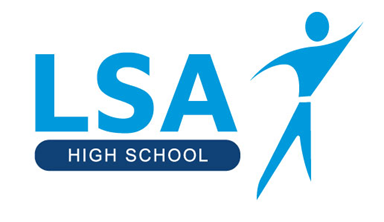 GCSE Examinations CalendarMay to June – Summer 2023May 2023Exams – 9:00 startExams – 13:15 startMonday 15th (AQA 8062/13 Christianity & 8062/16 Judaism)Religious Studies Paper 1(105 mins)(AQA 8261) Understanding Drama (Written)105 minsTuesday 16th  (AQA 8461) Biology Paper 1 (Foundation & Higher)(105 mins)(AQA 8464) Combined Science – Biology Paper 1(Foundation & Higher)1 hr 15 mins(AQA 8668/L) German – Listening (Foundation & Higher)35 mins or 45 mins(AQA 8668/R) German – Reading (Foundation & Higher)45 mins or 60 mins Wednesday 17th   (WJEC C720U10) English Literature - Component 1120 mins(AQA 8582) Physical Education Paper 1 (The human body and movement in physical activity and sport)75 mins(OCR) Sports Studies (Contemporary issues in sport)60 minsThursday 18th  (Edexcel 1HIO) History Paper 1 (Thematic study and historic environment)75 mins(Edexcel 1BSO) Business Paper 1 (Investigating Small Business)105 minsFriday 19th  (Edexcel 1MA1) Mathematics Paper 1 - Non-calculator (Foundation & Higher)90 mins(Edexcel 1CP2) Computer Science Paper 1 (Principles of Computer Science) 90 mins Monday 22nd  (AQA 8462) Chemistry Paper 1(Foundation & Higher)105 mins(AQA 8464) Combined Science – Chemistry Paper 1 (Foundation & Higher)75 mins(AQA 8035) Geography – Paper 1 (Living with the Physical Environment)90 minsTuesday 23rd   (AQA 8658/L) French – Listening (Foundation & Higher)35 mins or 45 mins(AQA 8658/R) French – Reading (Foundation & Higher)45 mins or 60 mins(AQA 8062) Religious Studies Paper 2(105 mins)Wednesday 24th   (WJEC C270U20) English Literature - Component 2(150 mins)Thursday 25th  (AQA 8463) Physics Paper 1 (Foundation & Higher)105 mins(AQA 8464) Combined Science – Physics Paper 1(Foundation & Higher)75 mins(Edexcel 1CP2) Computer Science Paper 2 (Application of Computational Thinking)120 minsFriday 26th  (AQA 8668/W) German – Writing (Foundation & Higher)60 mins or 75 minsMonday 29th May to Friday 2nd JuneHalf TermMonday 5th (WJEC C700U10) English Language - Component 1105 mins(AQA 8658/W) French – Writing (Foundation & Higher)60 mins or 75 minsTuesday 6th (AQA 8698/L) Spanish – Listening (Foundation & Higher)35 mins or 45 mins(AQA 8698/R) Spanish – Reading (Foundation & Higher)45 mins or 60 minsWednesday 7th (Edexcel 1MA1) Mathematics Paper 2 – Calculator(Foundation & Higher)90 mins(Edexcel 1HIO) History Paper 2 (British Depth Study & Superpower Relations)105 minsThursday 8th (Edexcel 1RUO) Russian – Listening and understanding in Russian (Foundation & Higher)35 mins or 45 mins(Edexcel 1RUO) Russian – Reading and understanding in Russian (Foundation & Higher)50 mins or 65 mins(AQA 8582) Physical Education Paper 2 (Socio-cultural influences and well-being in physical activity and sport)75 minsFriday 9th (AQA 8035) Geography – Paper 2 (Challenges in the Human Environment) 90 mins(AQA 8461) Biology Paper 2 (Foundation & Higher)105 mins(AQA 8464) Combined Science – Biology Paper 2 (Foundation & Higher) 105 minsMonday 12th (WJEC C700U20) English Language - Component 2120 mins(Edexcel 1BSO) Business Paper 2 (Building a Business)105 minsTuesday 13th (AQA 8462) Chemistry Paper 2 (Foundation & Higher)105 mins(AQA 8464) Combined Science – Chemistry Paper 2 (Foundation & Higher)75 min(AQA 8698/W) Spanish – Writing (Foundation & Higher)60 mins or 75 minsWednesday 14th (Edexcel 1MA1) Mathematics Paper 3 - Calculator (Foundation & Higher)90 mins(Edexcel 1MUO) Music - Component 3 (Appraising)105 minsThursday 15th (Edexcel 1HIO) History Paper 3 (Modern Depth Study)80 minsFriday 16th  (AQA 8463) Physics Paper 2 (Foundation & Higher)105 mins(AQA 8464) Combined Science – Physics Paper 2(Foundation & Higher)75 mins(AQA 8035) Geography – Paper 3 (Geographical Applications)75 minsMonday 19th (Edexcel 1RUO) Russian – Writing in Russian(Foundation & Higher)80 mins or 85 minsTuesday 20th    (AQA 8585) Food Preparation & Nutrition Paper 1105 mins)Wednesday 21st     Thursday 22nd   Friday 23rd 